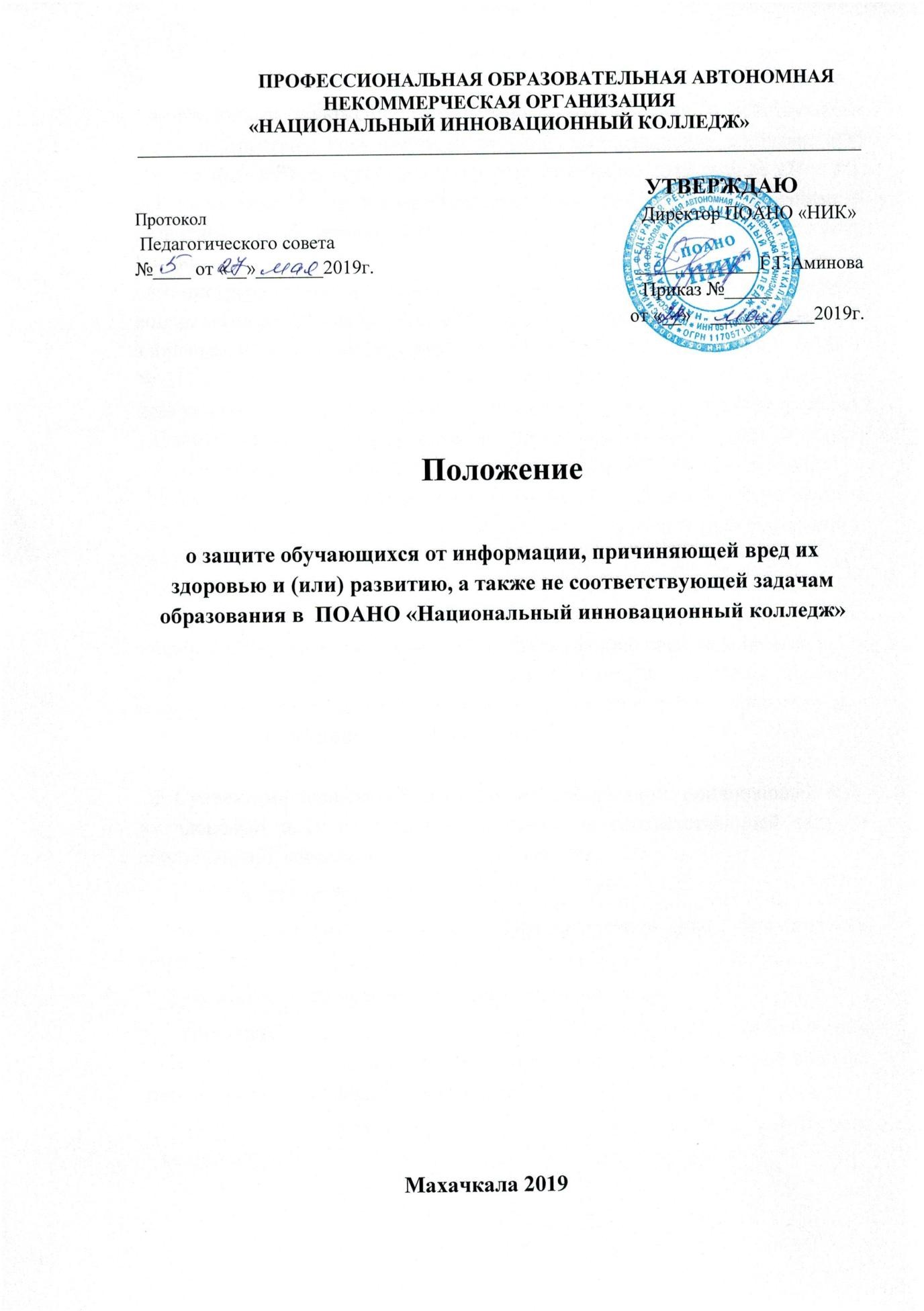 Общие положенияНастоящее положение разработано в соответствии с действующим законодательством Российской Федерации, федеральными законами «Об образовании в Российской Федерации» от 29 декабря 2012 года № 273 – ФЗ,«О защите детей от информации, причиняющей вред их здоровью и развитию» от 29 декабря 2010 г. № 436 – ФЗ, приказом Минкомсвязи России от 16.06.2014 г. № 161 «Об утверждении требований к административным и организационным мерам, техническим и программно- аппаратным средствам защиты детей от информации, причиняющей вред их здоровью и (или) развитию, приказом Минкомсвязи России от 29.08.2012 г.№ 217 «Об утверждении порядка проведения экспертизы информационной продукции в целях обеспечения информационной безопасности детей, Уставом колледжа, Приказами и Положениями колледжа в сфере приобретения, изготовления и оборота информационной продукции и другими локальными нормативными актами колледжа в сфере защиты детей от информации, причиняющей вред их здоровью и (или) развитию и не соответствующей задачам образования.Положение определяет единый порядок и перечень мероприятий по защите обучающихся от информации, причиняющей вред их здоровью и развитию	при	обороте	в	колледже	продукции	средств	массовой информации, отпечатанной на любых видах носителей, программ для электронных (программ для ЭВМ) и баз данных.Субъектами защиты обучающихся от информации, причиняющей вред их здоровью и (или) развитию, а также не соответствующей задачам образования, в настоящем Положении являются:директор колледжа;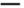 руководящие выборные органы (Педагогический совет, методический совет и др.);руководители структурных подразделений колледжа ;постоянно действующие Комиссии по контролю за соблюдением законодательства о защите детей от информации, причиняющей вред их здоровью и (или) развитию в колледже;работники,	ответственные   за   использование   сети    «Интернет» в колледже;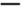 - работник, ответственный за применение административных и организационных мер защиты детей от информации, причиняющих вред их здоровью и развитию, и за проверку их применения.Порядок и меры по защите детей от информации, причиняющей вред их здоровью и (или) развитию, распространяемой посредством информационно-телекоммуникационных сетей, в том числе сети«Интернет» в колледже, регламентируется иными положениями и локальными актами об использовании сети «Интернет» в колледже в научно-образовательных целях.Задачи	и	функции	органов,	ответственных	лиц	структурных подразделений и их руководителей в сфере защиты обучающихся от информации, причиняющей вред их здоровью и (или) развитию, а также не соответствующей задачам образования, определяется соответствующими Положениями, приказами, должностными инструкциями, инструкциями и другими локальными актами колледжа.Настоящее Положение определяет общие правовые организационные и административные меры по защите детей от следующих видов информационной продукции, которая может причинить вред их здоровью и (или) развитию, а также не соответствующей задачам образования:Печатная учебная, научная и учебно-методическая литература, рекомендуемая или допускаемая к использованию в образовательном процессе в соответствии с законодательством об образовании и требованиями Федеральных образовательных стандартов.Информационная	продукция,	демонстрируемая	посредством зрелищных мероприятий.Периодические	печатные	издания,	специализирующиеся на распространении информации научного, учебного, общественно-политического или производственно-практического характера.Аудиовизуальная продукция на любых видах носителей.Программы для ЭВМ и электронные базы данных.Внутренний контроль за соблюдением законодательства Российской Федерации о защите детей от информации, причиняющей вред их здоровью и (или) развитию, в соответствием применяемых административных и организационных мер по защите обучающихся от информации, причиняющей вред их здоровью и (или) развитию, а также не соответствующей задачам образования, локальным актам колледжа осуществляет постоянно действующая комиссия по контролю за соблюдением законодательства Российской Федерации о защите детей от информации, причиняющей вред их здоровью и (или) развитию колледжа, далее – комиссия.Задачи, функции и ответственность органов и должностных лиц института по защите обучающихся от информации, причиняющей вред их здоровью и (или) развитию, а также не соответствующейзадачам образованияМеры по защите обучающихся от информации, причиняющей вред их здоровью и (или) развитию, являются одной из составляющих комплекса мер по приобретению, использованию и обороту различных видов информации, реализуемой колледжем в процессе образовательной деятельности и осуществляется соответствующими органами и должностными лицами в следующих основных направлениях:При подготовке к изданию печатной научной, учебной и учебно- методической литературы.Основой планирования и первичного контроля на предмет информационной безопасности для обучающихся является рассмотрение рукописей и рецензирование всех работ, в том числе внешнее, кафедрами. После утверждения сводного плана на издание научной, учебной и учебно- методической литературы все издания, планируемые и подготовленные к печати проходят процедуру обсуждения и утверждения к печати на научно- методическом и редакционно-издательском советах, в функции и задачи которых входит защита детей информации, причиняющей вред их здоровью и (или) развитию, а также не соответствующей задачам образования.Ответственность за правильность, полноту, достоверность сведений, содержащихся в рукописях, а также за соответствие содержания материала требованиям законодательства о защите детей от информации, причиняющей вред их здоровью и (или) развитию, полностью возлагается на авторов.Редакционная коллегия научного журнала (сборника) осуществляет научное, методическое и организационное руководство при подготовке номера к изданию, отвечая наряду с авторами за информационную безопасность материала для обучающихся.Не подвергаются контролю рукописи, получившие гриф уполномоченной организации для использования в учебном процессе, который присваивается в порядке, установленном действующим законодательством.При приобретении печатной научной, учебной и учебно-методической литературы, рекомендуемой или допускаемой к использованию в образовательном процессе в соответствии с законодательством об образовании и требованиями образовательных стандартов, через библиотеку (по заявкам отделений) приоритетным направлением должно являться пополнение фонда учебниками и учебными пособиями с грифами и рекомендациями, которые присваиваются государственными или иными учреждениями, уполномоченными в соответствии с приказом Минобрнауки для подготовки рецензий о возможности использования учебных изданий в образовательных учреждениях среднего профессионального и дополнительного профессионального образования.При пополнении библиотечного фонда иными изданиями, а также при использовании периодических печатных изданий, специализирующихся на распространении информации научного, учебного, общественно- политического или производственно-политического характера организация работы по защите обучающихся от негативной информации возлагается на заведующего библиотекой.При проведении зрелищных мероприятий (концертов, спектаклей, просмотров художественных фильмов) ответственность несут организаторы мероприятий от колледжа (заместители директора, заведующие отделениями, руководители структурных подразделений, кураторы групп и т. д.).При использовании аудиовизуальной продукции на любых видах носителей в образовательном процессе должны применяться только рекомендованные и соответствующим образом утвержденные в качестве научных или учебных материалов в соответствии с учебными тематическими планами и программами дисциплин. Ответственность при этом несут руководители занятий.При внедрении и использовании программ для ЭВМ и электронных баз данных эксплуатация нелицензионного или несертифицированного программного обеспечения не допускается. За установку и использование нелицензионного программного обеспечения несут персональную ответственность сотрудники и преподаватели. Ответственность за использование в образовательном процессе нелицензионного или несертифицированного программного обеспечения или технических аппаратных средств несет начальник ЦИТ.В случае необходимости по ходатайству заведующими отделениями, научно-методического или редакционно-издательского советов колледжа , а также редакционных коллегий научных журналов и в целях осуществления контроля за распространением информационной продукции, запрещенной для	детей,	или	определения	категории	информационной	продукции, запрещенной для детей, директором колледжа может приниматься решение о направлении информационной продукции на экспертизу в соответствии с действующим законодательством.Заключительные положенияТребования и нормы настоящего Положения могут меняться по ходатайству руководителей органов и структурных подразделений колледжа в связи с изменениями законодательства в сфере науки и образования и защиты детей от информации, причиняющей вред их здоровью или развитию.Руководители структурных подразделений и сотрудники несут персональную ответственность за невыполнение или ненадлежащее выполнение требований настоящего Положения и других локальных нормативных актов колледжа в сфере защиты детей от информации, причиняющей вред их здоровью и (или) развитию, а также не соответствующей задачам образования.Положение вступает в силу со дня его утверждения.